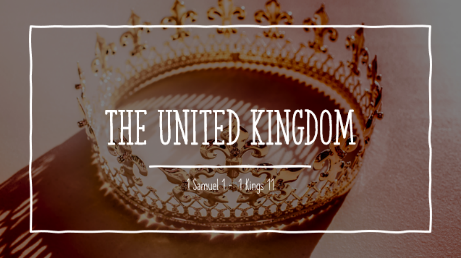 LESSON 17Summary2 Samuel 23:1-7 -  “The Last Words of David”.2 Samuel 24 – David Numbers Israel, David’s Punishment, David’s offering. 1 Kings 1 – Davids aging, Assumption of Adonijah to be king thwarted by David’s proclamation that Solomon will be king. 1 Kings 2 – David’s last instructions to Solomon, David “goes the way of all the earth”. QuestionsWhat reason do you think David had for numbering the people?Why was this wrong?What three punishments did David have to choose from?Why did David choose what he did?Why did David refuse to take Araunah’s threshing floor as a gift? 20-25In light of 2 Samuel 5:4, how old would you guess David is at this time?Who was Abishag?Who was Adonijah?Who were the men, once loyal to David, that joined with Adonijah?Which men remained loyal to David?How does Nathan attempt to solidify David’s choice to be His replacement as king?Who did David declare to be the rightful heir to the throne?How did the nation respond to Solomon’s anointing? (1 Kings 1:40)Where did Adonijah go once he learned about Solomon? (50) What is the significance of this action? How does Solomon treat Adonijah at this time? (51-53)What two expressions are used to describe David’s death? (2, 10)David told Solomon to “prove yourself a man?” (2) How would he and men today do this?What does David tell Solomon will be the result if he keeps the laws of God? What advice does David give about the following 3 men?JoabBarzillaiShemeiREVIEWAs we look back over one of the life of David, what have you learned that can make you a better person?Why do you believe he was called a man after God’s own heart?NEXT UP: THE REIGN OF SOLOMON